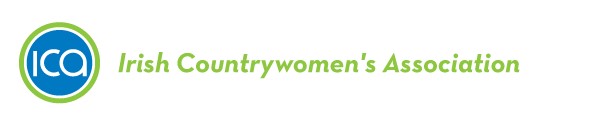 NOMINATION PAPER FOR NATIONAL PROCEDURES COMMITTEE 2021-2023 Nominations must be in accordance with the Terms of Reference of Procedures Committee as approved by the National Executive Board on 27th October 2021.We, the members of ___________________ Guild ______________________ Federation  hereby nominate (NAME): __________________________________________________ ADDRESS: _____________________________________________________________ of _______________________ Guild _______________________ Federation for election as a member of the Procedures Committee 2021 - 2023, having previously obtained her consent. Signature of President of Nominating Guild:  	__________________________________ Signature of Secretary of Nominating Guild:  	__________________________________ Signature of Nominee: 	 	 	 	__________________________________ N.B. THE PERSON SO NOMINATED MUST HOLD NO OTHER OFFICE AT THE POINT OF THEIR ELECTION AND THROUGHOUT THEIR PERIOD ON THE NATIONAL PROCEDURES COMMITTEE ________________________________________________________________________  No person shall be nominated by a Guild to contest election to the Procedures Committee of the Association unless approved by the majority of Guild Members at the Guild Meeting. To be valid, the Nomination Paper must be signed by the President and Secretary of the Nominating Guild. PLEASE COMPLETE BIOGRAPHICAL DETAILS AND INFORMATION SHEET OVERLEAF ANDENCLOSE OR SUBMIT ELECTRONICALLY TOGETHER WITH A RECENT PHOTO________________________________________________________________________ This nomination paper must be completed and returned by post toNational Secretary, ICA Central Office, 58 Merrion Road, Ballsbridge, Dublin 4Or by email to secretary@ica.ieNot later than Thursday 16th December 2021 at 12pm. If posting mark envelope “Nomination for National Procedures Committee “. It should not contain any other correspondence. Nomination Papers which are delivered by hand should be placed in the letterbox at ICA Central Office. Envelopes should not be handed or given to individuals. Attach Photo here NOMINATION PAPER FOR PROCEDURES COMMITTEE 2021 - 2023 I am an active, fully paid up member of the Association and have served/am currently I confirm that the information given above is correct and that I am eligible for nomination to Procedures Committee.Signed: 	 	______________________________________  	 	 	(Signature of Nominee) serving, in the following positions serving, in the following positions GUILD: 	 ______________________________ YEARS: ____________ FEDERATION ______________________________ YEARS: ____________ NATIONAL______________________________ YEARS: ____________ ______________________________ ____________ OTHER  	 COMMITTEES ______________________________ ____________ OTHER  ______________________________ ____________ INFORMATION ________________________________________________________ ________________________________________________________ ________________________________________________________ ________________________________________________________ ________________________________________________________ ________________________________________________________ ________________________________________________________ ________________________________________________________ ________________________________________________________ ________________________________________________________ ________________________________________________________ ________________________________________________________ ________________________________________________________ ________________________________________________________ ________________________________________________________ 